ДоговорНА ОКАЗАНИЕ УСЛУГ ПО БРОНИРОВАНИЮ и ПРИОБРЕТЕНИЮ авиабилетов № ___________________ г. Москва 										  «__» ____ 20___ г.Федеральное государственное автономное образовательное учреждение высшего образования «Национальный исследовательский университет «Высшая школа экономики», именуемое в дальнейшем «Заказчик», в лице , действующего на основании , с одной стороны, и , именуемое в дальнейшем «Исполнитель», в лице , действующего на основании , с другой стороны, совместно именуемые «Стороны», а по отдельности - «Сторона», в целях обеспечения нужд автономного учреждения в порядке, предусмотренном Гражданским кодексом Российской Федерации, Федеральным законом от 18.07.2011 г. № 223-ФЗ «О закупках товаров, работ, услуг отдельными видами юридических лиц» и иными федеральными законами, на основании пп. __ п. ___. Положения о закупке товаров, работ, услуг для нужд НИУ ВШЭ заключили настоящий Договор на оказание услуг по бронированию и приобретению авиабилетов (далее – Договор) о нижеследующем:Предмет ДоговораИсполнитель по заданию Заказчика обязуется оказать услуги по бронированию и приобретению авиабилетов для участников  (далее – Мероприятие), в количестве ____ человек (далее – услуги) на условиях, в порядке и в сроки, которые определены Сторонами в Договоре, а Заказчик обязуется принять и оплатить оказанные услуги.Общие требования к оказанию услуг указаны в Техническом задании, являющемся приложением 1 к Договору. Уточняющая информация об оказываемых услугах, участниках мероприятия, указывается в заявке(ах) Заказчика, направляемой(ых) Исполнителю в порядке и сроки, установленные в п. 5.3.1 Договора. Форма заявки установлена в приложении 5 к Договору. Лица, уполномоченные на направление, обработку, изменение, отмену, подписание заявок указаны в разделе 12 Договора. Иные уполномоченные лица могут быть указаны в заявке(ах) Заказчика. Услуги оказываются Исполнителем с даты подписания Сторонами Договора по ________ включительно. Не позднее _____ года Исполнитель должен передать Заказчику авиабилеты для участников Мероприятия путем направления по электронной почте по адресу, указанному в разделе 12 Договора (если иной адрес не указан в заявке Заказчика). По факту передачи авиабилетов Сторонами подписывается Акт приема-передачи авиабилетов по форме приложения 3 к Договору в порядке и в сроки, установленные разделом 4 Договора.Доставка отчетных документов (актов, счетов, счетов‒фактур) производится Исполнителем по адресу Заказчика: __________.Цена ДоговорА и порядок расчётовОбщая максимальная цена Договора в соответствии с Таблицей цен (приложение 2), являющейся неотъемлемой частью Договора, составляет (__________) рублей __ копеек, Источник финансирования: _________________.Общая максимальная цена Договора является ориентировочной и складывается из стоимости авиабилетов, сервисного сбора Исполнителя за их оформление, включающего в себя вознаграждение Исполнителя за оказание услуг, размер которого не должен превышать __% от стоимости приобретенных авиабилетов, все расходы Исполнителя, связанные с оказанием услуг, в том числе налоги, сборы и другие обязательные платежи в соответствии с законодательством Российской Федерации. Фактическая стоимость авиабилетов указывается в Акте приема‒передачи авиабилетов и в маршрут‒квитанции, а итоговая цена Договора – в Акте сдачи-приемки оказанных услуг.Исполнитель не вправе в одностороннем порядке изменять общую цену Договора в течение срока действия Договора. Общая цена Договора может быть изменена по соглашению Сторон с соблюдением требований Положения о закупке товаров, работ, услуг для нужд НИУ ВШЭ.Оплата по Договору осуществляется безналичным расчетом в рублях на основании счетов Исполнителя в следующем порядке: оплата части стоимости услуг в размере, соответствующем стоимости авиабилетов (без учета сервисного сбора за их оформление Исполнителем) в сумме не более _______ (_________) рублей __ копеек перечисляется Заказчиком на расчетный счет Исполнителя в течение 5 (пяти) рабочих дней с даты подписания Сторонами Акта приема-передачи авиабилетов, на основании счета Исполнителя;  оставшаяся часть стоимости услуг в размере сервисного сбора, указанного в Таблице цен (приложение 2), перечисляется Заказчиком на расчетный счет Исполнителя в течение 5 (пяти) рабочих дней с даты подписания Сторонами Акта сдачи-приемки оказанных услуг, на основании счета Исполнителя.По факту оказания услуг Исполнитель представляет Заказчику счет-фактуру.Счет-фактура, составляемый во исполнение обязательств Сторон по Договору, должен быть оформлен и представлен Исполнителем Заказчику в сроки и порядке, установленные налоговым законодательством Российской Федерации.Обязательство Заказчика по оплате считается исполненным с даты списания денежных средств со счета Заказчика.Исполнитель вправе потребовать у Заказчика в подтверждение оплаты услуг копию платежного поручения с отметкой банка об исполнении.Положения Договора о НДС и счет-фактуре не применяются в случае, если Исполнитель применяет упрощенную систему налогообложения согласно гл. 26.2 Налогового кодекса Российской Федерации.Качество УслугУслуги должны отвечать потребностям Заказчика, требованиям качества, безопасности жизни и здоровья, а также иным требованиям сертификации, безопасности (санитарным нормам и правилам, государственным стандартам и т.п.), лицензирования, если такие требования предъявляются действующим законодательством Российской Федерации и/или Договором.Заказчик вправе проверять ход и качество оказываемых услуг в период действия Договора, не вмешиваясь в деятельность Исполнителя.В случае выявления Заказчиком нарушений в ходе оказания услуг со стороны Исполнителя Сторонами составляется двусторонний акт с указанием недостатков услуг и сроков их устранения.В случае нарушения требований к качеству услуг Заказчик вправе по своему выбору потребовать:устранения недостатков в услугах за счет Исполнителя;соразмерного уменьшения цены Договора; возмещения своих расходов на устранение недостатков услуг.Если недостатки в услугах в установленный Заказчиком срок Исполнителем не были устранены либо являются существенными и неустранимыми, Заказчик вправе отказаться от исполнения Договора и потребовать возмещения причиненных убытков.Порядок сдачи-приемки УслугИсполнитель не позднее 2 (двух) рабочих дней с даты направления Заказчику электронных авиабилетов согласно пункту 1.3 Договора обязан передать Заказчику Акт приема-передачи авиабилетов в двух оригинальных экземплярах, подписанный со своей стороны. В Акте приема-передачи авиабилетов указываются ФИО пассажиров-участников Мероприятия, номера билетов, их стоимость (в соответствии с ценой, указанной в маршрут‒квитанции), направление(я) следования. Одновременно с Актом приема-передачи авиабилетов Исполнитель передает Заказчику оригинал выставленного счета.Заказчик в течение 5 (пяти) рабочих дней с даты получения Акта приема-передачи авиабилетов от Исполнителя, при отсутствии замечаний обязан подписать один экземпляр указанного Акта со своей стороны и передать один экземпляр Исполнителю либо, в случае несоответствия авиабилетов заявке(-ам) Заказчика, отказаться от подписания Акта приема-передачи авиабилетов и потребовать устранения недостатков. Недостатки устраняются Исполнителем за свой счет в срок, установленный Заказчиком. В течение 5 (пяти) рабочих дней, следующих за датой окончания срока оказания Услуг по Договору (пункт 1.3 Договора), Исполнитель обязан передать Заказчику двусторонний Акт сдачи-приемки оказанных услуг, составленный в двух оригинальных экземплярах по форме Приложения 4 к Договору и подписанный со своей Стороны. Одновременно с Актом сдачи-приемки оказанных услуг Исполнитель передает Заказчику оригинал выставленного счета. Заказчик в течение 5 (пяти) рабочих дней с даты получения Акта сдачи-приемки оказанных услуг от Исполнителя, при отсутствии замечаний, обязан подписать Акт сдачи-приемки оказанных услуг со своей стороны и передать один экземпляр Акта сдачи-приемки оказанных услуг Исполнителю.Заказчик, в случае отступления от условий Договора, при приемке оказанных услуг составляет мотивированный отказ и направляет его Исполнителю в течение 5 (пяти) рабочих дней с даты получения Акта сдачи-приемки оказанных услуг, с указанием сроков устранения недостатков. Обнаруженные недостатки устраняются Исполнителем за свой счет. При устранении недостатков Сторонами подписывается акт устранения недостатков.   Обязательства Исполнителя по Договору считаются исполненными в полном объеме с даты подписания Сторонами Акта сдачи-приемки оказанных услуг.Обязательства СторонИсполнитель обязан:оказать услуги лично в сроки, установленные пунктом 1.3 Договора. В случае невозможности оказания услуг лично, Исполнитель вправе привлечь для оказания услуг третье лицо, оставаясь ответственным перед Заказчиком за действия третьего лица;оформлять и передавать Заказчику Акты и иные документы, предусмотренные Договором, в установленные Договором порядке и в сроки;уведомлять Заказчика о заключении договора с соисполнителем, привлекаемым для исполнения Договора, о его наименовании, фирменном наименовании (при наличии), месте нахождения, идентификационном номере налогоплательщика, а также о дате, номере (при наличии), предмете и цене договора с соисполнителем, в течение 1 (одного) рабочего дня с даты заключения договора с соисполнителем. В случае неисполнения Исполнителем указанной обязанности, Заказчик вправе взыскать с Исполнителя штраф в размере, установленном в пункте 6.3 Договора.Исполнитель вправе:получать от Заказчика информацию, необходимую для исполнения своих обязательств по Договору;самостоятельно определять методы оказания услуг в рамках Договора.Заказчик обязуется:направить на адрес электронной почты Исполнителя, указанный в разделе 12 Договора (если иной адрес не указан в заявке Заказчика), заявку(и), содержащую(ие) уточняющую информацию об оказываемых услугах, не позднее, чем за ____ (____) рабочих дней до начала Мероприятия; оплатить оказанные Исполнителем услуги в соответствии с Договором;представлять Исполнителю информацию, необходимую ему для исполнения обязательств по Договору;подписывать своевременно Акты, предусмотренные Договором, в установленные Договором порядке и сроки; давать необходимые Исполнителю разъяснения по интересующим его вопросам в ходе оказания услуг в рамках Договора.Ответственность СторонЗа неисполнение или ненадлежащее исполнение обязательств по Договору Стороны несут ответственность в соответствии с законодательством Российской Федерации и/или Договором.За нарушение сроков оказания услуг и/или сроков устранения выявленных недостатков услуг, Заказчик имеет право начислить Исполнителю неустойку в размере 0,1 % (ноль целых одна десятая процента) от общей цены Договора за каждый день просрочки.В случае нарушения Исполнителем качества оказанных услуг Заказчик имеет право потребовать уплаты штрафа Исполнителем в размере 10 % (десять процентов) от общей цены Договора, а также возмещения убытков, причиненных Исполнителем вследствие ненадлежащего исполнения Договора.В случае нарушения Заказчиком сроков оплаты Исполнитель имеет право начислить Заказчику неустойку в размере одной трехсотой ставки рефинансирования, установленной Центральным Банком Российской Федерации на день оплаты неустойки, за каждый день просрочки от суммы неисполненного обязательства.Заказчик не несет ответственность, предусмотренную пунктом 6.4 Договора, за несвоевременную оплату по Договору в случае отсутствия финансирования, приостановки финансирования или неполного финансирования из средств, указанных в пункт 2.1 Договора.Уплата неустойки (штрафа, пени) и возмещение убытков, причинённых ненадлежащим исполнением обязательств, не освобождает Стороны Договора от исполнения обязательств по Договору в полном объёме.ЗАВЕРЕНИЯ ОБ ОБСТОЯТЕЛЬСТВАХ в порядке статьи 431.2 Гражданского кодекса Российской Федерации заверяет Заказчика о том, что:он обладает необходимой право-и дееспособностью, а равно и всеми правами и полномочиями, необходимыми и достаточными для заключения и исполнения Договора; им выполнены все процедуры и получены одобрения, необходимые для заключения и исполнения Договора; лицо, осуществляющее подписание Договора от его имени, обладает необходимыми и достаточными для этого полномочиями; он, его взаимозависимые лица, привлекаемые им для исполнения Договора, соисполнители не являются лицами, взаимозависимыми с Заказчиком, и не имеют с ним конфликта интересов; Заказчик не имеет возможности искусственно создавать условия для использования налоговых преференций;он является добросовестным налогоплательщиком, не осуществляет и не будет осуществлять в ходе исполнения Договора действия, направленные на получение необоснованной налоговой выгоды;заключая Договор, он преследует деловые цели, имеет кадровые, имущественные и финансовые ресурсы, необходимые для выполнения обязательств по Договору. также заверяет Заказчика в иных обстоятельствах, которые указаны в Заверениях об обстоятельствах, размещенных на сайте Заказчика в сети Интернет по адресу https://legal.hse.ru/assurances.  настоящим подтверждает, что до заключения Договора он ознакомился с Заверениями об обстоятельствах, указанными в настоящем пункте.При недостоверности заверений об обстоятельствах, изложенных в пунктах 7.1 и 7.3 Договора, а равно при ненадлежащем исполнении  требований налогового законодательства Российской Федерации, в том числе в части своевременного декларирования и уплаты налогов, предоставления достоверной налоговой отчетности, совершения иных предусмотренных налоговым законодательством обязанностей, Исполнитель обязан в полном объеме возместить Заказчику убытки, причиненные недостоверностью таких заверений, в том числе компенсировать Заказчику расходы, возникшие в результате отказа Заказчику в вычете/возмещении причитающихся ему сумм налогов, доначисления налогов, начисления пеней, наложения штрафов.Указанные в пункте 7.3 Договора убытки, в том числе расходы, подлежат уплате Исполнителем в течение 10 (десяти) рабочих дней со дня предъявления Заказчиком соответствующего письменного требования.Подписывая Договор, Стороны соглашаются исполнять условия Антикоррупционной оговорки, размещенной на сайте Заказчика по адресу: https://legal.hse.ru/assurances. Порядок рассмотрения споров8.1. Споры и/или разногласия, возникшие между Сторонами при исполнении условий Договора, решаются путем переговоров. В случае невозможности разрешения спора путем переговоров применяется досудебный (претензионный) порядок разрешения споров. В этих случаях Сторона, право которой нарушено, до обращения в суд обязана предъявить другой Стороне претензию с изложением своих требований. Претензия может быть направлена способами, указанными в разделе 11 Договора, за исключением направления по электронной почте. Срок ответа на претензию устанавливается в 20 (двадцать) рабочих дней со дня ее получения. Ответ на претензию направляется способами, указанными в разделе 11 Договора, за исключением направления по электронной почте. В случае невозможности разрешения разногласий путем переговоров, либо в претензионном порядке, споры подлежат рассмотрению в Арбитражном суде города Москвы.8.2. По всем вопросам, не урегулированным Договором, но прямо или косвенно вытекающим из отношений Сторон по нему, затрагивающих имущественные интересы и деловую репутацию Сторон Договора, Стороны будут руководствоваться законодательством Российской Федерации.Обстоятельства непреодолимой силы9.1.	Стороны освобождаются от ответственности за частичное или полное неисполнение обязательств по Договору, если ненадлежащее исполнение Сторонами обязательств вызвано непреодолимой силой, т.е. чрезвычайными и непредотвратимыми обстоятельствами, возникшими помимо воли и желания Сторон и которые нельзя предвидеть или избежать. К таким обстоятельствам не относятся, в частности, нарушение обязанностей со стороны третьих лиц, отсутствие на рынке нужных для исполнения Договора товаров.9.2.	Сторона, которая не в состоянии выполнить свои обязательства, незамедлительно письменно информирует другую Сторону о начале и прекращении указанных выше обстоятельств, но в любом случае не позднее 3 (трёх) дней после начала их действия и прекращении соответственно. 9.3.	Доказательством наличия обстоятельств непреодолимой силы и их продолжительности является соответствующее письменное свидетельство органов государственной власти Российской Федерации.Срок действия Договора10.1. Договор вступает в силу с даты его подписания Сторонами и действует до исполнения Сторонами обязательств по Договору в полном объеме. 10.2. Прекращение действия Договора не освобождает Стороны от обязанности возмещения убытков и уплаты штрафных санкций и иной ответственности, установленной Договором и законодательством Российской Федерации.Заключительные положения11.1. Договор составлен в двух экземплярах, имеющих одинаковую юридическую силу, по одному экземпляру для каждой из Сторон.11.2. Ни одна из Сторон не вправе передавать свои обязательства по Договору третьим лицам без письменного согласия на то другой Стороны.11.3. При исполнении Договора не допускается перемена Исполнителя, за исключением случая, если новый исполнитель является правопреемником Исполнителя по такому Договору вследствие реорганизации юридического лица в форме преобразования, слияния или присоединения.11.4. При исполнении Договора изменение его условий допускается по соглашению Сторон с соблюдением требований Положения о закупке товаров, работ, услуг для нужд НИУ ВШЭ.При недостижении Сторонами соглашения об изменении условий Договора, Договор может быть изменен судом в порядке и по основаниям, предусмотренным Гражданским кодексом Российской Федерации. 11.5. Расторжение Договора допускается по соглашению Сторон, по решению суда или вследствие одностороннего отказа Заказчика от исполнения Договора по основаниям, предусмотренным Гражданским кодексом Российской Федерации.11.6. Все сообщения, предупреждения, уведомления, заявления и иные юридически значимые сообщения (далее вместе – сообщение) Сторон в ходе исполнения Договора направляются Сторонами в письменной форме по электронной почте либо через операторов почтовой связи общего пользования (далее – почтой), заказным письмом с уведомлением о вручении, а претензия также с описью вложения, по адресам, указанным в разделе 12 Договора, либо передаются нарочным под подпись уполномоченному представителю принимающей Стороны.11.7. Сообщение по электронной почте считается полученным принимающей Стороной в день успешной отправки этого сообщения, при условии, что оно отправляется по адресам, указанным в разделе 12 Договора. Отправка сообщения по электронной почте считается не состоявшейся, если передающая Сторона получает сообщение о невозможности доставки. В этом случае передающая Сторона должна отправить сообщение почтой, заказным письмом с уведомлением о вручении, по адресу места нахождения, указанному в разделе 12 Договора.11.8. Сообщение, направленное почтой, заказным письмом с уведомлением, считается полученным принимающей Стороной в следующих случаях:- имеется подтверждающая факт получения сообщения информация сервиса «Отслеживание почтовых отправлений» с официального сайта АО «Почта России» или, если письма направлены через иную организацию почтовой связи, информация от такой организации почтовой связи, полученная любым способом;- несмотря на почтовое извещение, принимающая Сторона не явилась за получением сообщения или отказалась от его получения, или сообщение не вручено принимающей Стороне в связи с отсутствием адресата по указанному в разделе 12 Договора адресу, в результате чего сообщение возвращено организацией почтовой связи по адресу направляющей Стороны с указанием причины возврата.11.9. Сообщение считается доставленным и в тех случаях, если оно поступило принимающей Стороне, но по обстоятельствам, зависящим от нее, не было ей вручено, или принимающая Сторона не ознакомилась с ним.Сообщение, переданное нарочным принимающей Стороне, считается полученным такой Стороной с даты фактического вручения сообщения уполномоченному представителю принимающей Стороны под подпись.11.10. В случае изменения сведений, в том числе наименования, банковских реквизитов, адреса местонахождения, номеров телефонов и иных данных, Сторона, чьи сведения были изменены, обязана незамедлительно уведомить другую Сторону об указанных изменениях путем направления соответствующего письменного сообщения способами, предусмотренными пунктом 11.6. Договора.11.11. К Договору прилагаются:Приложение 1 ‒ Техническое задание;Приложение 2 ‒ Таблица цен;Приложение 3 – Форма акта приема-передачи авиабилетов;Приложение 4 – Форма акта сдачи-приемки оказанных услуг;Приложение 5 – Форма заявки.12. Банковские реквизиты и адреса СторонПриложение 1к договору от «___» __________20__ г.№____________________ТЕХНИЧЕСКОЕ ЗАДАНИЕ1. Требования, установленные Заказчиком к качеству, характеристикам оказываемых услуг и срокам оказания услуг:Исполнитель оказывает услуги по бронированию и приобретению авиабилетов для участников  (далее – Мероприятие), в количестве ____ человек в соответствии с заявкой(-ами) Заказчика, в том числе:осуществляет взаимодействие с участниками Мероприятия через представителя Заказчика с целью формирования Исполнителем не менее 2 (двух) предложений на заявку (-и) Заказчика, что обусловлено необходимостью для участников Мероприятия выбрать наиболее удобный вариант авиаперелета с учетом его стоимости и времени в пути;бронирует, оформляет, выкупает авиабилеты и направляет их Заказчику.Авиабилеты должны быть «экономического» класса с возможностью бесплатного обмена и возврата билетов с возмещением полной стоимости по указанному тарифу, если иное не указано в заявке(-ах) Заказчика. В случае отказа Заказчика от забронированных и приобретенных Исполнителем авиабилетов или при необходимости их замены Исполнитель в рамках оказания услуг также организует, соответственно, аннулирование или замену авиабилета(-ов). В случаях, предусмотренных законодательством Российской Федерации, правилах авиаперевозчиков при аннулировании/замене авиабилета(-ов) Заказчик оплачивает Исполнителю фактически понесенные расходы, подтвержденные документально (ч.1 ст. 782 ГК Российской Федерации).Авиабилеты бронируются, приобретаются, заменяются, аннулируются Исполнителем в соответствии с правилами, условиями, ограничениями, регулирующими оформление и выполнение авиаперевозок, которые публикуются в тарифах, инструкциях, печатных и компьютерных извещениях авиаперевозчика. Стоимость авиабилетов определяется на основании тарифов авиаперевозчика, действующих на дату их бронирования и/или оплаты. Перечень услуг:Таблица № 1 Иные условия оказания услуг: _____________.Исполнитель обязан закрепить за Заказчиком постоянного менеджера, организующего оказание услуг и отвечающего за исполнение Договора, находящегося в зоне доступа мобильного телефона в рабочее и в нерабочее время (понедельник – воскресенье, с 8:00 до 22:00).Руководство (контроль) исполнения Договора со стороны Заказчика осуществляет ________________________________.Приложение 2к договору от «___» __________20__ г.№____________________ТАБЛИЦА ЦЕНИтого за оказание услуг: ____________ (____________) рублей, в т.ч. НДС __% - ___________ (______________)/ НДС не облагается на основании __________.Приложение 3к договору от «___» __________20__ г.№____________________ФормаАКТ ПРИЕМА-ПЕРЕДАЧИ АВИАБИЛЕТОВг.  Москва                                                                                        от «____» ____________ 20__ г. Федеральное государственное автономное образовательное учреждение высшего образования «Национальный исследовательский университет «Высшая школа экономики», именуемое в дальнейшем «Заказчик», в лице , действующего на основании , с одной стороны, и , именуемое в дальнейшем «Исполнитель», в лице , действующего на основании , с другой стороны, совместно именуемые «Стороны», а по отдельности - «Сторона», составили настоящий Акт приема-передачи авиабилетов по Договору на оказание услуг по бронированию и приобретению авиабилетов от_____________№_____ (далее – Акт, Договор) о нижеследующем: В соответствии с условиями Договора Исполнитель передал, а Заказчик принял приобретенные соответствии с заявкой (-ами) Заказчика от «____» __________ 20____г. по Договору авиабилеты, а именно:Заказчик оплачивает часть стоимости услуг по Договору в размере стоимости авиабилетов без учета сервисного сбора за их оформление, которая составляет ____________ (__________) рублей, в т.ч. НДС __% - ___________ (______________)/ НДС не облагается на основании __________, в порядке и в сроки, установленные Договором.Акт составлен в 2 (Двух) экземплярах, имеющих одинаковую юридическую силу, по одному для каждой из Сторон.АВИАБИЛЕТЫ ПЕРЕДАЛ:			АВИАБИЛЕТЫ ПРИНЯЛ:Форма Акта приема-передачи авиабилетов согласована СторонамиПриложение 4к договору от «___» __________20__ г.№____________________ФормаАКТ СДАЧИ-ПРИЕМКИ ОКАЗАННЫХ УСЛУГ г.  Москва                                                                                  от «____» ____________ 20__ г. Федеральное государственное автономное образовательное учреждение высшего образования «Национальный исследовательский университет «Высшая школа экономики», именуемое в дальнейшем «Заказчик», в лице , действующего на основании , с одной стороны, и , именуемое в дальнейшем «Исполнитель», в лице , действующего на основании , с другой стороны, совместно именуемые «Стороны», а по отдельности - «Сторона», составили настоящий Акт сдачи-приемки оказанных услуг по Договору на оказание услуг по бронированию и приобретению авиабилетов от_____________№_____ (далее – Акт, Договор) о нижеследующем: В соответствии с условиями Договора Исполнитель оказал Заказчику услуги по бронированию и приобретению авиабилетов для участников [укажите наименование мероприятия] (далее – Мероприятие), в количестве ____ человек по заявке (-ам) Заказчика, а Заказчик принял оказанные Исполнителем услуги, а именно:Общая стоимость фактически оказанных Исполнителем и принятых Заказчиком услуг по Договору составляет ______ (______) рублей 00 копеек, в т.ч. НДС __% - ___________ (______________)/ НДС не облагается на основании __________.С учетом ранее произведенной Заказчиком оплаты стоимости авиабилетов в сумме _____в соответствии с Актом приема-передачи авиабилетов от ___________, Заказчик обязуется перечислить Исполнителю оставшуюся часть стоимости услуг – сервисный сбор в сумме ____________ (___________) рублей в т.ч. НДС __% - ___________ (______________)/ НДС не облагается на основании __________, в порядке и в сроки, установленные Договором.Услуги отвечают требованиям Договора к их качеству, объему, содержанию, срокам их оказания и оформлены надлежащим образом/ либо При приемке услуг Заказчиком были выявлены следующие недостатки услуг: перечислить недостатки качества, объема, содержания, сроков оказания услуг или оформления результатов услуг.Стороны по исполнению Договора претензий друг к другу не имеют. Форма Акта сдачи-приемки оказанных услуг согласована СторонамиПриложение 5к договору от «___» __________20__ г.№____________________ФормаСОСТАВ УСЛУГФорма заявки согласована СторонамиИСПОЛНИТЕЛЬ:Контактное лицо: Контактный телефон: Контактный e-mail: ЗАКАЗЧИК:федеральное государственное автономное образовательное учреждение высшего образования «Национальный исследовательский университет «Высшая школа экономики»Место нахождения:Россия, 101000, г. Москва,ул. Мясницкая, дом 20ИНН 7714030726 КПП 770101001Банковские реквизиты:________________________________________________________Должность________________/Инициалы, фамилия/м.п.Контактное лицо: Контактный телефон: Контактный e-mail: Должность_________________/Инициалы, фамилия/м.п.Наименование МероприятияМесто и срок проведения МероприятияПараметры авиаперелета«______»ВНИМАНИЕ: здесь указывается полный срок проведения мероприятия, а не срок визита! Срок визита указан в пункте 1.3. Договора. Например, если специалист приехал для участия в конференции, значит срок проведения конференции, а не даты, когда иностранный специалист участвует в конференцииС ____ по______Авиаперелет для ФИО:1. __________- г. Москва.Дата вылета из г. _____: _______годаРейс ___________________ (указывается, если известен)Пересадка в г. ______________ (если применимо).2. г. Москва - ____________________Дата вылета из г. Москва: _______годаРейс ___________________ (указывается, если известен)Пересадка в г. ______________ (если применимо).Авиаперелет для ФИО:1. __________- г. Москва.Дата вылета из г. _____: _______годаРейс ___________________ (указывается, если известен)Пересадка в г. ______________ (если применимо).2. г. Москва - ____________________Дата вылета из г. Москва: _______годаРейс ___________________ (указывается, если известен)Пересадка в г. ______________ (если применимо).ИСПОЛНИТЕЛЬ:_____________________________________________________________________ / ______________ м.п.ЗАКАЗЧИК:федеральное государственное автономное образовательное учреждение высшего образования «Национальный исследовательский университет «Высшая школа экономики»_______________________________________/ __________________м.п.№ п/пНаименование вида расходов в рамках оказания услуг Ориентировочная максимальная стоимость (в рублях)Стоимость авиабилетов по маршрутам: г. ___- г._____-г. _______Сервисный сбор Исполнителя в размере ____% от стоимости авиабилетов за услуги бронирования, приобретения, замены, аннулирования авиабилетов, включая все расходы, связанные с исполнением ДоговораИСПОЛНИТЕЛЬ:_____________________________________________________________________ / ______________ м.п.ЗАКАЗЧИК:федеральное государственное автономное образовательное учреждение высшего образования «Национальный исследовательский университет «Высшая школа экономики»_______________________________________/ __________________м.п.№ФИО пассажира-участника МероприятияПараметры авиаперелетаСтоимость авиабилетов (в рублях в соответствии с ценой, указанной в маршрут-квитанции)1.ФИО1. __________- г. Москва.Номер билета: ___________________Дата вылета из г. _____: _______годаРейс ___________________ Пересадка в г. ______________ (если применимо).2. г. Москва - ____________________Номер билета: ____________________Дата вылета из г. Москва: _______годаРейс ___________________ Пересадка в г. ______________ (если применимо).2.ФИО….…Итого к оплате:Итого к оплате:Итого к оплате:Исполнитель[Наименование]Заказчикфедеральное государственное автономное образовательное учреждение высшего образования «Национальный исследовательский университет «Высшая школа экономики»Должность________________/Инициалы, фамилия/м.п.Должность_________________/Инициалы, фамилия/м.п.ИСПОЛНИТЕЛЬ:[Наименование]ЗАКАЗЧИК:федеральное государственное автономное образовательное учреждение высшего образования «Национальный исследовательский университет «Высшая школа экономики»Должность________________/Инициалы, фамилия/м.п.Должность_________________/Инициалы, фамилия/м.п.Наименование МероприятияМесто и срок проведения МероприятияПараметры авиаперелетаСтоимость авиабилетов (в рублях в соответствии с ценой, указанной в маршрут-квитанции)«______»ВНИМАНИЕ: здесь указывается полный срок проведения мероприятия, а не срок визита! Срок визита указан в пункте 1.3. Договора. Например, если специалист приехал для участия в конференции, значит срок проведения конференции, а не даты, когда иностранный специалист участвует в конференциис ____ по______Авиаперелет для ФИО:1. __________- г. Москва.Номер билета: ___________________.Дата вылета из г. _____: _______годаРейс ___________________ Пересадка в г. ______________ (если применимо).2. г. Москва - ____________________Номер билета: ____________________.Дата вылета из г. Москва: _______годаРейс ___________________ Пересадка в г. ______________ (если применимо).«______»ВНИМАНИЕ: здесь указывается полный срок проведения мероприятия, а не срок визита! Срок визита указан в пункте 1.3. Договора. Например, если специалист приехал для участия в конференции, значит срок проведения конференции, а не даты, когда иностранный специалист участвует в конференциис ____ по______Авиаперелет для ФИО:1. __________- г. Москва.Дата вылета из г. _____: _______годаРейс ___________________ Пересадка в г. ______________ (если применимо).2. г. Москва - ____________________Дата вылета из г. Москва: _______годаРейс ___________________ Пересадка в г. ______________ (если применимо).Итого общая стоимость авиабилетов:Итого общая стоимость авиабилетов:Итого общая стоимость авиабилетов:Сервисный сбор Исполнителя за услуги бронирования, приобретения, замены, аннулирования авиабилетов, включая все расходы, связанные с исполнением ДоговораСервисный сбор Исполнителя за услуги бронирования, приобретения, замены, аннулирования авиабилетов, включая все расходы, связанные с исполнением ДоговораСервисный сбор Исполнителя за услуги бронирования, приобретения, замены, аннулирования авиабилетов, включая все расходы, связанные с исполнением Договора____% от общей стоимости авиабилетовИтого за оказание услуг: __________ (__________) рублей, в т.ч. НДС __% - ___________ (______________)/ НДС не облагается на основании __________.Итого за оказание услуг: __________ (__________) рублей, в т.ч. НДС __% - ___________ (______________)/ НДС не облагается на основании __________.Итого за оказание услуг: __________ (__________) рублей, в т.ч. НДС __% - ___________ (______________)/ НДС не облагается на основании __________.Итого за оказание услуг: __________ (__________) рублей, в т.ч. НДС __% - ___________ (______________)/ НДС не облагается на основании __________.Акт составлен в 2 (Двух) оригинальных экземплярах, имеющих одинаковую юридическую силу, по одному для каждой из Сторон Договора.ИСПОЛНИТЕЛЬ:[Наименование]ЗАКАЗЧИК:федеральное государственное автономное образовательное учреждение высшего образования «Национальный исследовательский университет «Высшая школа экономики»Должность________________/Инициалы, фамилия/м.п.Должность_________________/Инициалы, фамилия/м.п.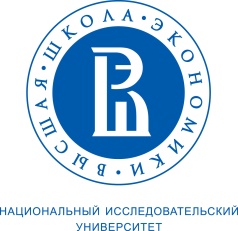 Заявка от ________________ № ___________________ на бронирование и приобретение авиабилета(ов)  к договору от _____________№ ____________________ЗаказчикНациональный исследовательский университет «Высшая школа экономики»Подразделение-заказчикКонтактное лицоТелефонЭлектронная почта для обмена информацией по заявкеИсполнительКонтактное лицоТелефонЭлектронная почта для обмена информацией по заявкеНаименование мероприятияКоличество участников Сроки проведения мероприятияМесто проведения мероприятияСроки оказания услугс даты заключения Договора по Источник финансированияБронирование и приобретение авиабилета(ов)  Бронирование и приобретение авиабилета(ов)  Участник 1Паспортные данныеМаршрут «туда»Дата и время Рейс (при необходимости)Маршрут «туда»Дата и время Рейс (при необходимости)Маршрут «обратно»Дата и времяРейс (при необходимости)Маршрут «обратно»Дата и времяРейс (при необходимости)Категория билета (возвратный/невозвратный)Сведения о багаже (при необходимости)Страховка (при необходимости)Иные сведенияУчастник 2Паспортные данныеМаршрут «туда»Дата и время Рейс (при необходимости)Маршрут «туда»Дата и время Рейс (при необходимости)Маршрут «обратно»Дата и времяРейс (при необходимости)Маршрут «обратно»Дата и времяРейс (при необходимости)Категория билета (возвратный/невозвратный)Сведения о багаже (при необходимости)Страховка (при необходимости)Иные сведенияот Заказчика:от Заказчика:от Заказчика:м.п.ИСПОЛНИТЕЛЬ:[Наименование]ЗАКАЗЧИК:федеральное государственное автономное образовательное учреждение высшего образования «Национальный исследовательский университет «Высшая школа экономики»Должность________________/Инициалы, фамилия/м.п.Должность_________________/Инициалы, фамилия/м.п.